Уведомление №2об изменении условий Извещения (Документации) о проведении запроса цен по результатам предварительного конкурентного отбора на право заключения Договора на выполнение работ по ремонту зданий и сооружений ПС для нужд ПАО «МРСК Центра (филиала «Воронежэнерго»),(опубликовано на официальном сайте Российской Федерации для размещения информации о размещении заказов www.zakupki.gov.ru, на Единой электронной торговой площадке https://rosseti.roseltorg.ru № 31908514033  от 13.11.2019, а также на официальном сайте ПАО «МРСК Центра» www.mrsk-1.ru в разделе «Закупки»).Организатор запроса цен ПАО «МРСК Центра», расположенный по адресу: РФ, 127018, г. Москва, 2-я Ямская ул., д. 4, (контактное лицо: Лещева Екатерина Николаевна, контактный телефон (473) 257-94-66)), на основании протокола от 26.11.2019 №0328-ВР-19-2 вносит изменения в Извещение (Документацию) о проведении запроса цен по результатам предварительного конкурентного отбора на право заключения Договора на выполнение работ по ремонту зданий и сооружений ПС для нужд ПАО «МРСК Центра (филиала «Воронежэнерго»).Внести изменения в Извещение (Документацию) о проведении запроса цен по результатам предварительного конкурентного отбора и изложить в следующей редакции:Дата и время окончания подачи заявок: 02.12.2019 12:00 [GMT +3]Дата и время вскрытия конвертов: 02.12.2019 15:00 [GMT +3]Дата и время рассмотрения заявок: 05.12.2019 17:00 [GMT +3]Дата и время подведения итогов: 12.12.2019 17:00 [GMT +3]Пункт 36 Извещения (Документации) «…Организатор заканчивает предоставлять ответы на запросы разъяснений в 12:00 28 ноября 2019 года (время московское) …».Примечание:По отношению к исходной редакции Извещения (Документации) о проведении запроса цен по результатам предварительного конкурентного отбора на право заключения Договора на выполнение работ по ремонту зданий и сооружений ПС для нужд ПАО «МРСК Центра (филиала «Воронежэнерго») внесены следующие изменения:изменен крайний срок предоставления ответов на запросы разъяснений;изменены крайний срок подачи заявок, дата рассмотрения заявок и подведения итогов закупки.В части, не затронутой настоящим уведомлением, Участники руководствуются Извещением (Документацией) о проведении запроса цен на право заключения Договора на выполнение работ по ремонту зданий и сооружений ПС для нужд ПАО «МРСК Центра (филиала «Воронежэнерго»), (опубликовано на официальном сайте (www.zakupki.gov.ru), на сайте Единой электронной торговой площадки https://rosseti.roseltorg.ru № 31908514033 от 13.11.2019 года, а также на официальном сайте ПАО «МРСК Центра» www.mrsk-1.ru в разделе «Закупки»).Председатель закупочной комиссии – и.о. заместителя генерального директора –директора филиала ПАО «МРСК Центра» –«Воронежэнерго»	                                                                                             	             Антонов В.А.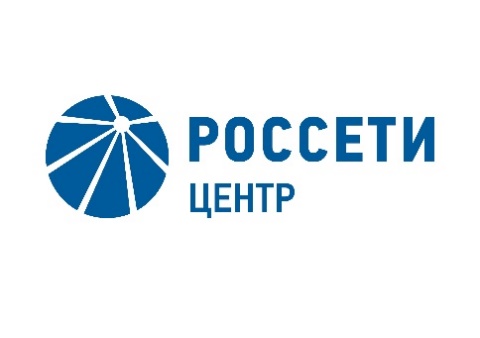 \СПубличное акционерное общество«Межрегиональная распределительная сетевая компания Центра»2-я Ямская ул., д. 4, Москва, 127018Тел. (495) 747-92-92, факс (495) 747-92-95Прямая линия энергетиков: 8-800-50-50-115e-mail: posta@mrsk-1.ru, http://www.mrsk-1.ru ОКПО 75720657, ОГРН 1046900099498ИНН/КПП 6901067107/771501001